Karta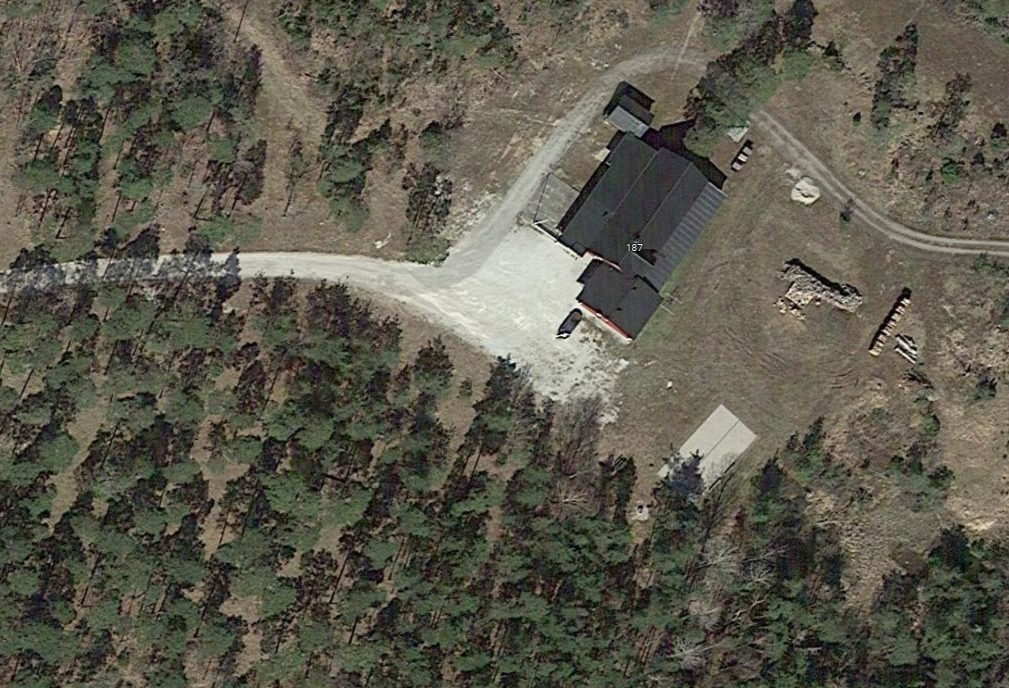 